PPZ-OOO2-2024/030059- 013Výzva na predloženie ponuky pre účely zistenia predpokladanej hodnoty zákazky Dobrý deň,Verejný obstarávateľ Ministerstvo vnútra Slovenskej republiky realizuje prieskum trhu na predmet zákazky Náhradné komponenty pre systémy kontroly vstupu s príslušenstvom.Za účelom stanovenia predpokladanej hodnoty zákazky si Vás dovoľujeme požiadať o predloženie indikatívnej cenovej ponuky prostredníctvom systému JOSEPHINE, v termíne do 29. 04. 2024  do 12.00Verejný obstarávateľ môže zaslať záväznú objednávku alebo uzatvoriť zmluvu so záujemcom, ktorého cenová ponuka t. j. celková cena za predmet zákazky v EUR s DPH bude najnižšia (z ponúk predložených v lehote na predkladanie ponúk), a za predpokladu, že spĺňa/splní všetky požiadavky verejného obstarávateľa uvedené v prílohe. V prílohe Vám zasielame opis predmetu zákazky a podmienky predkladania indikatívnej cenovej ponuky.Indikatívnu cenovú ponuku predkladajte len prostredníctvom systému JOSEPHINE.S pozdravommjr. MVDr. Martina Kollárovástarší referent špecialista | odbor ochrany objektov | PPZ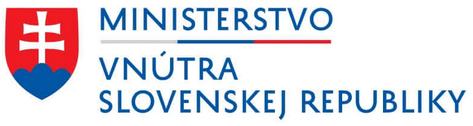 Račianska 45 | 812 72 Bratislava | Slovenská republika tel.: 09610 518 05 | mobil: | fax.: 09610 590 43 martina.kollarova2@minv.sk | www.minv.sk